POZIV ZApodnošenje ponude za pružanje usluge provedbe kampanje za podizanje svijesti o problemu trgovine ljudima u sklopu provedbe projekta:BAN III (ODGOVOR BALKANA NA TRGOVINU LJUDIMA, faza III).Poštovani,pozivamo vas da podnesete ponudu za pružanje provedbe kampanje za podizanje svijesti o problemu trgovine ljudima u sklopu provedbe projekta BAN III ( ODGOVOR BALKANA NA TRGOVINU LJUDIMA, faza III).Opis projekta, kao i aktivnosti te odgovornosti angažovanog lica/subjekta predstavljeni su u dokumentu u prilogu (opis usluge) koji čini sastavni dio ovog poziva.Prijava na poziv treba ponudu za pružanje usluge a prema formularu za prijavu koji je sastavni dio ovg poziva. Prijave dostavite na e-mail sarajevo@mfs-emmaus.ba , do 25.11.2020. godine, sa naznakom prijava na javni poziv – kampanja za podizanje svijesti o problemu trgovine ljudima u sklopu provedbe projekta  BAN III ( ODGOVOR BALKANA NA TRGOVINU LJUDIMA, faza III).Samo najbolje rangirani kandidati biti će obavješteni i/ili pozvani na razgovor po zaključenju poziva. OPIS USLUGEprovedba kampanje za podizanje svijesti o problemu trgovine ljudima u sklopu provedbe projekta:BAN III (ODGOVOR BALKANA NA TRGOVINU LJUDIMA, faza III).OSNOVNE INFORMACIJEProjekatProjekt BAN III (ODGOVOR BALKANA NA TRGOVINU LJUDIMA, faza III) koji podržava Evropska unija, a implementira se na Zapadnom Balkanu. Geografsko područje projektaZapadni Balkan, Bosna i Hercegovina.Naručilac usluga Međunarodni forum folidarnosti MFS- EMMAUS.Općenito o projektuProjekt BAN III (ODGOVOR BALKANA NA TRGOVINU LJUDIMA, faza III). , u okviru kojeg je objavljen ovaj poziv, provodi se u okviru Programa objedinjavanja regionalnih tematskih mreža organizacija civilnog društva, Lot 4- Dobro upravljanje, vladavina prava i borba protiv korupcije (Borba protiv organiziranog kriminala i trgovine ljudima). BAN III podržava Evropska unija, a implementira se na zapadnom Balkanu. Ciljne grupe projekta:potencijalne i identfikovane žrtve trgovine ljudima;djeca i mladi u riziku od trgovine ljudima, uključujući maloljetnike bez pratnje i druge migrante pod rizikom a koji trenutno borave u BiH; druge ranjive osobe, marginalizirane i ugrožene grupe u BiH;predstavnici organizacija civilnog društva uključeni u aktivnosti sprečavanja trgovine ljudima i pomoći žrtvama, kao i pomoći drugim ranjivim grupam, posebno djeci u riziku;relevantne institucije/profesionalci i druge nevladine organizacije uključene u srodne aktivnosti suzbijanja rodno zasnovanog nasilja koji rade s marginaliziranim i ugroženim pojedincima u BiH;opća populacija u BiH.Cilj, svrha i očekivani rezultati projekta Opći cilj projektaOpćti cilj projekta BAN III je da u partnerskim zemljama poboljša pristup pravdi za osobe žrtve trgovine ljudima i njihov tretman u pravosudnom sistemu koji u fokusu ima položaj žrtava i poštivanje ljudskih prava u skladu sa EU direktivom o žrtvama.Svrha projekta:Projekat za svrhu ima zaštitu žrtava trgovine ljudima kroz  promicanje integriranog, cjelovitog i osnažujućeg pristupa koji stvarne potrebe žrtava stavlja u središte procesa održivog oporavka. Da bi se to postiglo, organizacije civilnog društva, regionalna i nacionalna državna tijela za zaštitu moraju raditi zajedno te osigurati objektivno nadgledanje kvalitete pruženih usluga i redovno analiziraju rezultati. Projekat Balkan Act Now/ Balkan DELUJTE sada! pruža mehanizam za redovno praćenje ishoda žrtve; postavlja puteve za suradnju više dionika na regionalnom i nacionalnom nivou i osigurava da organizacije civilnog društva imaju prave vještine, znanje i kapacitet da osiguraju da žrtvine potrebe i prava budu zadovoljena.Očekivani rezultat projektaSmanjenje trgovine ljudima u BiH i širem regionu, pružanja kvalitetne pomoći, jačanje kapaciteta predstavnika institucija BiH i profesionalaca, organizacija civilnog društva te unaprjeđenje njihove ekspertize u pristupu borbi protiv trgovine ljudima u BiH.DJELOKRUG RADA U SKLOPU UGOVORAOpis posla i angažmanaUsluga provedbe kampanje za podizanje svijesti o problemu trgovine ljudima u sklopu provedbe projekta BAN III ( ODGOVOR BALKANA NA TRGOVINU LJUDIMA, faza III).Kampanja osmišljena za podizanje svijesti šire javnosti, a posebno djece i osoba pod rizikom od trgovanja iz ugroženih zajednica te profesija koje prirodom posla mogu biti prve osobe u kontaktu sa žrtvama trgovine.2. Sredstva djelovanjaKampanja podizanja svijesti se može provoditi putem:​tradicionalni mediji ( kampanja putem sredstava javnog informisanja ).on-line kampanja (novi mediji),brošura, bilborda, plakata, letaka te drugi promotivni materijali,dosezanje do osoba pod rizikom od trgovine ljudima (organizacija javnih skupova, distribucija informativnog materijala),bilo koji drugi način djelovanja kompatibilan sa ciljevima i vrijednostima Vijeća Evrope.Svrha ugovoraSvrha ovog ugovora je realizacija angažmana lica/subjekta a u svrhu realizacije gore pomenutih aktivnosti (navedenih pod stavkom 2.1). Očekivani rezultatiAngažovano lice/subjekat će:Dati prijedlog rješenja izvedbe kampanje podizanja svijesti kreiranjem medijskog plana,U koordinaciji sa timom MFS-EMMAUS-a odabrati sredstva djelovanja, definirati plan i program izvedbe kampanje,Sprovesti kampanju za podizanje svijestiLOGISTIKA I ROKOVI ANGAŽMANAOdgovorno tijelo Međunarodni forum solidarnosti – EMMAUS (MFS-EMMAUS) Ured u SarajevuParomlinska 10,71000 Sarajevo, BiHDatum početka i trajanja angažmanaAngažman tokom perioda od 01. decembra 2020. do 01. juna .2021. godine a prema sljedećoj dinamici:01. decembar 2020. god. do 01. februara 2021.godine razvijen medijski plando 28. februar 2021.godine -odabrana sredstva djelovanja (definisani kanali promocije sa konkretnim prijedlozima promocije; preciziran budžet, alati, medijski kanal)01.mart do 31. maj 2021. sprovedba medijske kampanje prema odobrenom medijskom planu.Ostali uslovi ugovoraEventualni troškovi, kao što su npr. troškovi putovanja, smještaja, komunikacije, dnevnice i sl. se smatraju dijelom ovog ugovora i uključeni su u ukupnu naknadu stručnjaka. MFS-EMMAUS neće snositi troškove nabavke opreme potrebne za realizaciju aktivnosti navedene u ugovoru, niti obezbjediti uredski smještaj za ugovorom angažiranu osobu.ZAHTJEVI ZA REALIZACIJU USLUGA/POSLOVA DEFINIRANIH OVIM UGOVOROMKvalifikacije i vještine iskustvo u oblasti marketinga i komunikologijepoznavanje ljudskih prava u oblasti trgovine ljudima;vještine i iskustvo u prikupljanju podataka, analizi i dokumentovanju u odgovarajućem pisanom obliku;državljanstvo Bosne i Hercegovine.REZULTATObaveze po rezultatimaIzvršilac se obavezuje da će tokom perioda od 01. decembra 2020. do 01. juna .2021. godine izvršiti ugovorene obaveze a po slijedećoj dinamici:od 01.decembra 2020. god. do 01. februara 2021.godine razvijen medijski plan,od 01. do 28. februar 2021.godine -odabrana sredstva djelovanja (definisani kanali promocije sa konkretnim prijedlozima promocije; preciziran budžet, alati, medijski kanal),01.mart do 31. maj 2021. sprovedba medijske kampanje prema odobrenom medijskom planu.APLIKACIJSKI FORMULAR/FORMULAR ZA PRIJAVUOPĆI PODACI KANDIDATAFINANSIJSKA PONUDAZa kandidata: molimo da popunite prateću tabeluREFERENCE APLIKANTA dodajte kolone ukoliko je potrebnoIZJAVAJa, dolje potpisani kandidat izjavljujem da sam upoznat sa obavezama kandidata/ponuđača u slučaju dodjele ovog ugovora.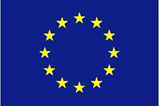 Project supported by                                    the European Union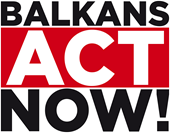 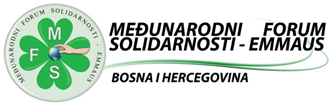 Ime i prezimeOrganizacijaAdresaTelefonFaxE-mailTotal neto ponuda na osnovu opisa uslugeBr.Primjeri uspješno provedenih marketinških kampanja KlijentKratak opis Ime Potpis Datum